Zarząd Główny Towarzystwa Kultury Języka, Centrum Logopedyczne Instytutu Polonistyki StosowanejUniwersytetu Warszawskiegooraz Zakład Logopedii i Lingwistyki Edukacyjnej Akademii Pedagogiki Specjalnej im. Marii Grzegorzewskiej w Warszawiezapraszają do wzięcia udziału wXV Ogólnopolskiej Konferencji Logopedycznej pt.LOGOPEDIA – TRADYCJA I PERSPEKTYWY ROZWOJUW 40-LECIE UTWORZENIA STUDIÓW LOGOPEDYCZNYCH W UNIWERSYTECIE WARSZAWSKIMPAMIĘCI DOC. DR MARII PRZYBYSZ-PIWKOKonferencja odbędzie się w dniach 29–30 września 2017 r. w Centrum Logopedycznym Uniwersytetu Warszawskiego przy ul. Karowej 20 w Warszawie.XV Ogólnopolska Konferencja Logopedyczna jest organizowana w 40. rocznicę powołania studiów logopedycznych w Uniwersytecie Warszawskim. Powstanie Pomagisterskiego Studium Logopedycznego (PSLog) – drugiego w Polsce – miało duże znaczenie dla rozwoju logopedii w kraju. Z PSLog UW byli związani wielce zasłużeni dla polskiej logopedii: dr Irena Styczek, prof. Halina Mierzejewska, doc. Janina Wójtowicz oraz doc. Maria Przybysz-Piwko. Konferencję dedykujemy pamięci zmarłej 16 października 2016 r. doc. dr Marii Przybysz-Piwko – wieloletniej kierownik Pomagisterskiego Studium Logopedycznego,  wiceprezes Zarządu Głównego Towarzystwa Kultury Języka, przewodniczącej Sekcji Logopedycznej TKJ i Polskiego Kolegium Logopedycznego – nieformalnego stowarzyszenia uczelni kształcących logopedów, niestrudzonej organizatorce studiów logopedycznych w Polsce i wybitnej badaczce problemów osób z dysfunkcjami mowy, przez ponad 40 lat związanej z Wydziałem Polonistyki Uniwersytetu Warszawskiego.XV Ogólnopolska Konferencja Logopedyczna ma nawiązywać do wspaniałych tradycji polskiej logopedii, ale też pokazać perspektywy jej rozwoju. Kręgi tematyczne proponowane przez organizatorów konferencji wpisują się w zakres zainteresowań naukowo-badawczych i doświadczeń terapeutycznych doc. dr Marii Przybysz-Piwko:fonetyka i patofonetyka, świadomość językowa, w tym fonologiczna,ortofonia i grafetyka, trudności w czytaniu i pisaniu,kształtowanie się systemu językowego u dzieci z zaburzeniami mowy,zaburzenia mowy i jej rozwoju, a szczególnie afazja oraz niedokształcenie mowy o typie afazji,terapia logopedyczna dziecka z zaburzeniami komunikacji językowej.Zgłoszenia zawierające temat oraz formę wystąpienia (referat, warsztat, plakat) wraz z streszczeniem projektu wystąpienia (900 znaków ze spacjami) prosimy przesyłać za pośrednictwem:poczty tradycyjnej: Centrum Logopedyczne IPS UW, ul. Karowa 20, 00-927 Warszawa, z dopiskiem: Konferencja Logopedycznalub poczty elektronicznej: konferencjalogopedycznauw@gmail.com w terminie do 21 maja 2017 r. Zgłoszenia tematów bez streszczeń nie będą uwzględniane. Organizatorzy zastrzegają sobie prawo wyboru zgłoszeń.Opłata konferencyjna wynosi: – 350 zł dla uczestnika prelegenta (obejmuje materiały konferencyjne, możliwość uczestniczenia w sesjach naukowych, plakatowych i warsztatach, w przerwach kawowych i uroczystej kolacji oraz koszt recenzji i publikacji);– 200 zł dla uczestnika bez wystąpienia (obejmuje materiały konferencyjne, uczestnictwo w sesjach naukowych, plakatowych oraz w przerwach kawowych);– 100 zł dla studentów logopedii oraz doktorantów (obejmuje materiały konferencyjne, uczestnictwo w sesjach naukowych, plakatowych oraz w przerwach kawowych);Członkowie Sekcji Logopedycznej TKJ, którzy regularnie opłacają składki, otrzymują 50 zł zniżki.Organizatorzy konferencji nie pokrywają kosztów podróży i noclegów. Noclegi należy zarezerwować we własnym zakresie.Termin wniesienia opłaty konferencyjnej upływa 30 czerwca 2017 r. Opłaty uiszczane po tym terminie zostaną podniesione o 50 zł.Rozdziały opracowane na podstawie wystąpień konferencyjnych (minimum 0,5 arkusza wydawniczego) zostaną opublikowane w recenzowanej monografii.Dane do przelewu:Towarzystwo Kultury Języka, ul. Krakowskie Przedmieście 26/28, 00-927 WarszawaNumer konta bankowego: 09 1020 1156 0000 7902 0006 7801Z dopiskiem: Konferencja LogopedycznaPrezes Zarządu Głównego TKJDr hab. Józef Porayski-Pomsta, prof. UW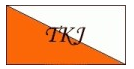 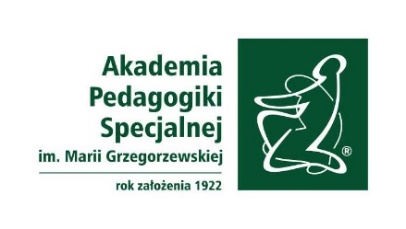 KierownikKierownikZakładu Logopedii i Lingwistyki Edukacyjnej APSCentrum Logopedycznego IPS UW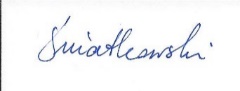 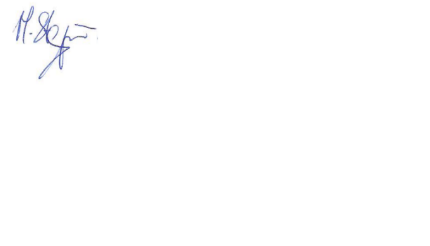 Dr hab. Sławomir Śniatkowski, prof. APSDr hab. Marzena Stępień